REPUBLIQUE ISLAMIQUE DE MAURITANIEHonneur- Fraternité- Justice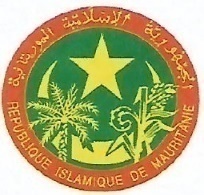 MINISTERE DU PETROLE, DES MINES ET DE L’ENERGIE 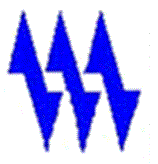 SOCIETE MAURITANIENNE D’ELECTRICITE SOMELECCELLULES CHARGEE DES MARCHES DE LA SOMELECCOMMISSION DES ACHATS D’EXPLOITATION (CAE)                         AVIS D’ATTRIVUTIONDemande de Cotation à Compétition Ouverte DDCO N° : 01/CAE/2024Pour le recrutement d’un soudeur agrée pour le montage des groupes électrogènes dans le cadre du Projet de Renforcement des Infrastructures Électriques des villes de l’intérieure du pays (PRIE)Référence de publication : 07 février 2024 sur le site www.somelec.mr Date limite de dépôt des offres : 15 février 2024 à 12h00Nombre d’offre reçues : Quatre (04) offres Nom de l’attributaire : SOMAT-DD (pour son soudeur ANSOU FATI) pour montant de Cent Dix Milles Ouguiyas (110 000 MRU) par mois Hors droit des douanes et Hors TVA.PV d’attribution : PV N°11/CAE/2024 du 29-02-2024La publication du présent avis est effectué en application de la règlementation applicable par la SOMELEC. Elle ouvre le recours auprès de Monsieur le Directeur Général de la SOMELEC. Le délai de réception des recours éventuels est de cinq (5) jours ouvrables à compter de la date de publication du présent avis.Nouakchott le, 08/03/2024Le Président de la Commission des achats d’exploitation de la SOMELEC                TALL Ousmane 